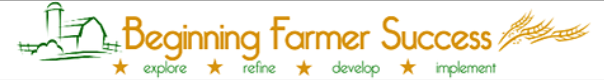 Beginning Small Farm Workshop Series
Commercial Food Production and Marketing for
the New Farmer on Small Acreage
The Montgomery County Office of Agriculture and the University of Maryland Extension are pleased to offer the 2022 Beginning Small Farm Workshop Series. Dates will be announced in December 2021. If you would like to be notified of the class dates, please email Kelly Nichols at kellyn@umd.edu.For more information on beginning farming, visit the University of Maryland Extension’s Beginning Farmer Success website.If you have a disability that necessities special assistance for your participation in this program please contact Kelly Nichols at 301-590-2807 or kellyn@umd.edu.